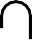 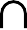 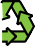 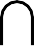 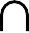 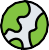 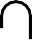 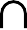 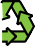 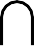 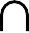 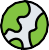 COMMUNITY BAG PROGRAM 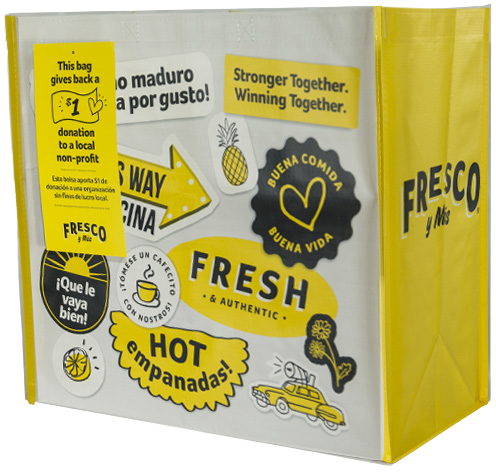 Sample Email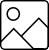 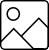 SUBJECT LINE: We’ve been selected by the Fresco y Más Community Bag Program!PREVIEW TEXT: For all of [Month] every reusable Community Bag purchased at Fresco y Más earns us $1!Dear [Staff/Board/Volunteers],We are so excited to share that [organization] has been selected to benefit from the Fresco y Más Community Bag Program, which makes it easy for customers to contribute to their local communities.For the month of [month], whenever a $2.99 reusable Community Bag is purchased at the Fresco y Más located at [location], $1 will be donated to [organization]. This is a great way to broaden awareness and help  our cause.Let’s get started! Share the news with friends and family. Call, send emails and post on social media. The more people who purchase the Community Bag in [month], the more we can raise!To learn more about this program, please visit seg.2givelocal.com. Best,[Signature]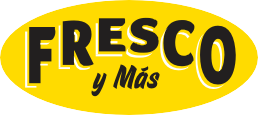 seg.2givelocal.com